ОБЩИНА ДУЛОВО,ОБЛАСТ СИЛИСТРА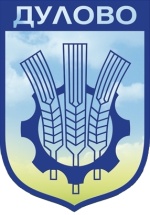 7650 гр. Дулово, ул. „Васил Левски” 18, тел. 0864/23000, факс 23020e-mail: obshtina@dulovo.bg, http//dulovo.bgДО ИНЖ. НЕВХИС МУСТАФАПРЕДСЕДАТЕЛНА ОБЩИНСКИ СЪВЕТГР. ДУЛОВОД О К Л А Д Н А   З А П И С К Аот д-р Юксел Осман Ахмед - кмет на Община ДуловоОТНОСНО: Приемане на Наредба за изменение и допълнение на Наредба №11 за определянето и администриране на местните такси и цени на услугите в Община Дулово          УВАЖАЕМА ГОСПОЖО ПРЕДСЕДАТЕЛ,          ДАМИ И ГОСПОДА ОБЩИНСКИ СЪВЕТНИЦИ,Съгласно чл. 298, ал.2 от Закона за предучилищното и училищното образование родителите на децата в задължително предучилищно образование заплащат такси само за дейности по хранене, извън финансираното от държавата. С изменение на закона (ДВ, бр.82 от 18.09.2020 г. ) в чл.283, ал.1 е създадена нова т.10, с която е предвидено държавата и общините да подпомагат родителите при заплащане на дължимите такси за дейностите по хранене на децата в задължително предучилищно образование. Средствата се определят чрез „Норматив за подпомагане заплащането на такси по чл.283, ал.9 от ЗПУО“ в размер на 174 лв. на дете, определен с Решение №790 от 30.10.2020 г. на Министерски съвет за приемане на стандарти за делегираните от държавата дейности с натурални и стойностни показатели през 2021 г. на база общ брой деца в задължително предучилищно образование, записани в целодневна или полудневна организация в детските градини. С не по-малко от 50% от тези средства общините трябва да осигурят пълно подпомагане на заплащането на таксите. Условията и редът се определят в Наредба за определянето и администрирането на местните такси и цени на услуги, приета от съответния общински съвет. 	В изпълнение на разпоредбите на чл.26 от Закона за нормативните актове, проектът за изменение и допълнение на Наредба№ 11 за определяне и администриране на местните такси и цени на услугите в Община Дулово и мотивите към него, съгласно чл.28 от ЗНА са публикувани на интернет страницата на Общината:  https://dulovo.bg/.Предвид гореизложеното, предлагам Общински съвет - Дулово да вземе следнотоРЕШЕНИЕ:На основание чл. 21, ал. 1, т. 7 и ал. 2 от Закона за местното самоуправление и местната администрация, чл. 8, ал. 1, т. 3 от Закона за местните данъци и чл. 283, ал. 9, ал. 10, ал. 11 от Закона за предучилищното и училищното образование Общински съвет - Дулово приема Наредба за изменение и допълнения в Наредба № 11 за определянето и администрирането на местните такси и цени на услуги в Община Дулово, както следва: §1. В чл. 20, ал. 1, т.3  в текста „- За  деца в подготвителна група,  ползващи детска градина през  учебния период от 14 септември  до 31 май на съответната година заменя цифрата 2,00 лв. с 1,00лв.§2. Създава нова точка 5 към  чл.21, ал.1 със следното съдържание:„т.5. За децата, които са обхванати по Проект BG05M2OP001-3.005-0004 “Активно приобщаване в системата на предучилищното образование“, чиито родители получават помощи по реда на Правилника за прилагане на Закона за социално подпомагане (месечни, целеви, еднократни), по реда на Наредба РД 07-5/2008 г. (целеви помощи за отопление съобразно вида отопление) и чрез Фонд „Социална закрила“ (еднократни помощи), както и за деца от семейства, които получават семейни помощи за деца по реда на Правилника за прилагане на Закона за семейните помощи за деца и по данни на Агенцията за социално подпомагане имат декларирани доходи на член от семейството под прага на бедността." §3. Отменя чл.22.§4. В Приложение № 1 към чл. 48 от НОАМТЦУ отменя всички точки от 1 до 12(включващи Наименование на услугата, мярка и цена/такса), касаещи отдел „Образование“,   Направление  „Култура и  младежки дейности” отменя всички точки от 1 до 8 (включващи Наименование на услугата, мярка и цена/такса)и актуализира  такси за услуги на Исторически музей – Дулово, като създава т.5 Открита беседа при културен/археологически обект / група /, както следва:Приложение № 1 към чл.48 от НОАМТЦУ 
  С уважение,Юксел Исмаилкмет на Община Дулово/Съгласно З-д №РД-04-411/19.07.2021 г./ Изготвил:Д. ТотеваЗам.-кмет „Хуманитарни дейности”  
№Наименование на услугатаМяркаЦена /такса/ОТДЕЛ "ОБРАЗОВАНИЕ" /отм.с реш.№ …../…2021г.1.….12.НАПРАВЛЕНИЕ „КУЛТУРА И МЛАДЕЖКИ ДЕЙНОСТИ”/отм.с реш.№ …../…2021г.1.…..8.ИСТОРИЧЕСКИ МУЗЕЙ /изм. и доп..с реш.№ …../…2021г.1.Входна такса за ученицилв./бр.1,002Входна такса за пенсионери1,003.Входна такса за възрастни1,004.Беседа / група /5,005.Открита беседа при културен/археологически обект / група /10,00Забележка: Таксите от ИМ – Дулово да се отчитат в Дирекция „Местни приходи” – ежемесечно до 25 число.